Муниципальное бюджетное общеобразовательное учреждениеГлубокинская казачья средняя общеобразовательная школа №1Каменского района Ростовской области(МБОУ Глубокинская казачья СОШ №1)Программа по обучению и включению отцов в процесс реабилитации, ребенка с ОВЗ и  ребенка-инвалида                                        «Папа особого ребенка»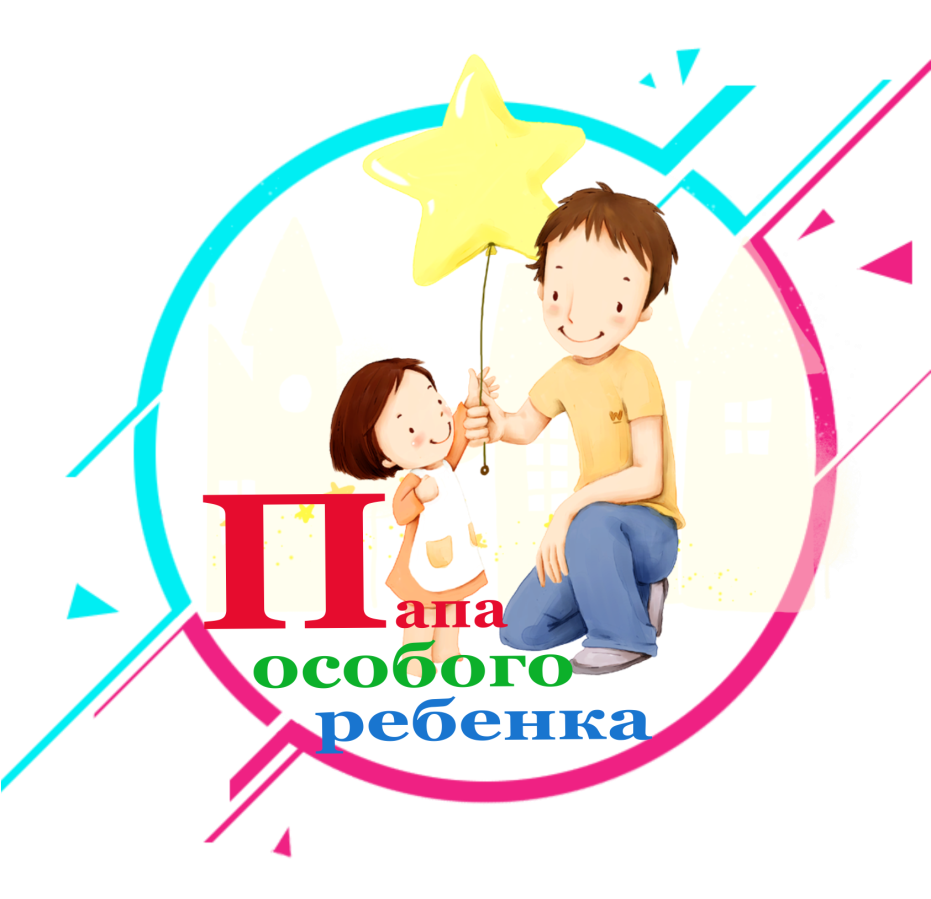 2022 годСодержание1. Пояснительная записка.Приоритетной задачей Российской Федерации в сфере воспитания детей является развитие высоконравственной личности, разделяющей российские традиционные духовные ценности, обладающей актуальными знаниями и умениями, способной реализовать свой потенциал в условиях современного общества.Одной из ключевых задач Стратегии развития воспитания в Российской Федерации на период до 2025 года является повышение эффективности комплексной поддержки уязвимых категорий детей (с ограниченными возможностями здоровья, оставшихся без попечения родителей, находящихся в социально опасном положении, сирот), способствующей их социальной реабилитации и полноценной интеграции в общество; обеспечение условий для повышения социальной, коммуникативной и педагогической компетентности родителей. Основной из задач Концепции государственной семейной политики в Российской Федерации на период до 2025 года является содействие в реализации воспитательного и культурно-образовательного потенциала семьи, в том числе через дополнительные образовательные программы для мужчин в целях формирования ответственного отцовства, повышения социальной роли отца, вовлечения мужчин в семейные дела и воспитание детей.Семья является той естественной средой, которая обеспечивает гармоничное развитие и социальную адаптацию ребенка.Семьи, в которых воспитываются дети с отклонениями в развитии, сталкиваются со специфическими проблемами, испытывают затруднения в их разрешении: некомпетентность по вопросам воспитания и развития аномального ребенка,  незнание родителями элементарных психолого-педагогических знаний для коррекционного обучения и воспитания ребенка в домашних условиях в доступном для него формате; искажение контактов с окружающим социумом и, как следствие, отсутствие поддержки со стороны социума и т.д. Современные исследования  указывают на изменения в эмоциональной, ценностоно-смысловой сферах, в психическом и соматическом состоянии родителей детей-инвалидов и ОВЗ.Первой, исторически сложившейся, формой работы специалистов (врачей, педагогов и психологов) с родителями детей с отклонениями в развитии»  является образовательно-просветительское направление. При   работе с семьей внимание концентририруется не только на самом ребенке, но  на функционировании семьи, на её членах, оказавшихся в ситуации психологической травмы, семейного стресса и кризиса.Последние публикации свидетельствует о необходимости оказания психологической помощи не только инвалиду, но и его родственникам.Исследование  семей, воспитывающих ребенка-инвалида, показало, что родители больного ребенка, при высокой готовности посвятить себя решению проблем ребенка, недопонимают (недооценивают) прямую взаимосвязь между состоянием ребенка и всей семьи с личностным состоянием родителя, значимость работы с личностными проблемами.Цикл занятий для пап, состоит из 8 занятий, посвященных вопросам отцовства, развития и воспитания детей, общения с ребёнком. Программа направлена на повышение мотивации мужчин к участию в жизни своих детей, а так же на развитие родительской компетенции отцов. Целью клуба «Папа особого ребенка» является профилактика семейного неблагополучия через вовлечение отцов в заботу о детях и их воспитание, укрепление семейных ценностей, популяризации культуры ответственного отцовства, а так же вносит вклад в профилактику родительского стресса и конфликтов в семье.При составлении программы  учтены как запросы родителей, так и объективно имеющаяся, но не обозначенная родителями, потребность в личностной психологической помощи и поддержке. Групповая форма работы несет в себе мощный ресурс для решения задач как педагогических, так и психологических.Данная программа, оставляя в приоритете вопросы педагогического просвещения, включает в себя и задачи развития психологической компетентности родителей в самопознании и познании ребенка, в умении оказать себе помощь в стрессовой ситуации.2. Структура и содержание программы.Программа «Папа особого ребенка» по содержанию является социально-педагогической, социально-психологической, правовой. По функциональному предназначению  –  учебно – познавательной. Занятия для отцов в клубе «Папа особого ребенка» проходят в форме тренинга. Тренинг представляет собой интерактивную форму групповой работы, предполагающую вовлечение участников в совместное с детьми выполнение практических заданий. Занятия посвящены вопросам развития, обучения, ухода и организации досуга ребёнка-инвалида и ОВЗ. Цель программы: Повышение психолого-педагогической компетентности родителей в вопросах воспитания, развития и социальной адаптации детей с психофизическими нарушениями посредством психолого-педагогического просвещения; привлечение родителей к сотрудничеству в плане единых подходов к воспитанию и обучению ребенка, профилактика семейного неблагополучия через вовлечение отцов в заботу о детях и их воспитание. Задачи:- обучение и включение отцов в процесс реабилитации, социально-педагогической и досуговой деятельности ребенка-инвалида и ОВЗ;- повышение родительской компетенции отцов.        -  познакомить  родителей с эффективными методами родительско-детского взаимодействия, воспитательными приемами, необходимыми при воспитании   ребенка с ОВЗ, ребенка-инвалида;- профилактика родительского стресса и конфликтов в семье. Занятия родительского клуба проводятся 2 раза в квартал. Продолжительность и время проведения одного занятия 50-60 минут.Программа представлена в виде перечня тематики  встреч родителей, с кратким описанием структуры занятия, перечнем методов и приемов для реализации тематики занятий, примерным планом содержания каждого занятия. В течение учебного года программа может корректироваться в зависимости от запросов, потребностей участников клубных встреч.Способ проверки освоения программы и конкретные практические результаты- владение основными культурными средствами, способами деятельности, проявление инициативы и самостоятельности в различных видах деятельности;- сформированность положительного отношения ребенка к миру, другим людям и самому себе, активное взаимодействие со сверстниками и взрослыми;- владение устной речью, умение выражать свои мысли и желания;- развитие познавательных процессов;- приобретение ряда познавательных умений;- сформированность  интереса к миру, желание узнать новое;- повышение уровня  стремления к самостоятельности;- сформированность предпосылок вхождения  в более широкий социум;- повышение уровня усвоения основ культуры поведения;- сформированность гуманистической направленности в поведении;- сформированность умений оценивать свои и чужие поступки с позиции общих ценностей и т.д.3. Тематическое планирование.План занятий клуба «Папа особого ребенка»Занятие. Я – папа. Моя семьяЗанятие. Мой ребёнок растётЗанятие. Права и обязанности отцовЗанятие. Здоровый ребёнокЗанятие. Что влияет на развитие ребенкаЗанятие. Общение с ребёнкомЗанятие. Права ребёнка Анкетирование. Моя семья. Какая она?Программа клуба «Папа особого ребенка» состоит из 8 занятий по 50-60 минут каждое. Занятие 1. Я — папа. Моя семьяЦели:-  познакомиться с участниками и ведущими;- познакомиться с формой проведения занятий, их содержанием и правилами работы;- проанализировать стиль воспитания в родительской семье, его влияние на стиль воспитания ребёнка;- поддержать мотивацию на посещение дальнейших занятий.План занятияВступительное слово ведущих.Краткий обзор программы «Папа особого ребенка»Правила группы.Представление участников группы.Упражнение «Ассоциации».Упражнение «Наследие моего отца».Подведение итогов и обратная связь.Занятие 2. Мой ребёнок растёт.Цели:- расширить знания отцов об основных этапах и психического развития ребёнка;- сформировать у пап интерес к развитию ребёнка;- познакомить участников с различными формами развивающего взаимодействия «папа-ребёнок».План занятия.1.Введение в тему.2.Упражнение «Мой ребенок, какой он».3.Информационный блок «Основные этапы развития: потребности, ведущая деятельность, достижения».4. Обсуждение «Что может влиять на развитие ребёнка».5. Подведение итогов и обратная связь.Занятие 3. Права и обязанности отцов.Цели:- систематизировать знания о родительских правах, о правах детей, об обязанностях и ответственности родителей по отношению к детям;- информировать участников об органах и организациях, оказывающих помощь и поддержку семьям с детьми в целях защиты прав родителей и прав ребёнка.План занятия.Приветствие. Упражнение «Отец имеет право...»Мозговой штурм и информационный блок «Права и обязанности родителей».Упражнение «Права ребёнка». Информационный блок «Контролирующие органы и ресурсы помощи».Дискуссия «Когда нужна помощь».Подведение итогов и обратная связь.Занятие 4. Здоровый ребёнок.Цели:- информировать отцов об особенностях физиологического развития детей и причинах заболеваний в разном возрасте;- содействовать формированию у отцов ответственного отношения к профилактике заболеваний у детей. План занятия.Приветствие. Обсуждения понятия «Здоровье».Упражнение «Ассоциации».Информационный блок «Физиологическое развитие и здоровье ребёнка».Упражнение «Особенности ухода за особым ребенком».Информационный блок «Период полового созревания». Разговор с подростком.Подведение итогов и обратная связь.Занятие 5. Что влияет на развитие ребенкаЦели:- расширить представление участников о функциях семьи;- проанализировать распределение семейных ролей;- обсудить с участниками  ценность семьи для гармоничного развития ребёнка.План занятияПриветствие. Упражнение «Ассоциации».Информационный блок «Функции семьи».Упражнение «Семейные роли и роли в семейных отношениях».Упражнение «Что можно и нужно делать в семье для ребёнка».Упражнение «Моя семья: прошлое и настоящее».Упражнение «Портрет идеальной семьи».Подведение итогов и обратная связь.Занятие 6. Общение с ребёнком.Цели.- информирование участников о видах и техниках общения;- что такое дисциплина и допустимые способы поддержания.План занятия.1.Дискуссия «Что такое общение»2. Информационный блок «Виды и техники общения»3. Упражнение: «Умею слушать», «Причины конфликтов», «Конструктивное поведение в конфликте».4. Дискуссия «Дисциплина и правила», «Поощрение и наказание», Похвала и наказание».5.Подведение итогов и обратная связь.Занятие 7 . Право ребёнка Цели:- проанализировать какое значение имеет отец в жизни ребёнка и ребёнок в жизни отца;- как можно интересно и полезно проводить время с ребёнком;- продемонстрировать значение игры в жизни ребёнка. План занятия.1. Приветствие «Мой ребёнок для меня – это….»2. Упражнение «Изменения в моей жизни, которые произошли после появления ребёнка», «Чем можно заняться с ребёнком вместе?», «Любимая игра моего детства»,3. Дискуссия, «Какова роль отца в жизни ребёнка?».4. Подведение итогов и обратная связь.Занятие 8. Анкетирование «Моя семья. Какая она?»Цели:-  обсудить деятельность клуба с участниками и ведущими;- обсудить формы проведения занятий, их содержание и правила работы;- проанализировать стиль воспитания в родительской семье, его влияние на стиль воспитания ребёнка, изменился ли после занятий в клубе;- поддержать мотивацию на посещение дальнейших занятий.План занятияВступительное слово ведущих.Краткий анализ работы клуба и программы «Папа особого ребенка»Анкетирование «Моя семья. Какая она?»Упражнение «Я — папа!».Подведение итогов года работы клуба и обратная связь.Структура занятияЗанятие состоит из 3-х блоков:1 блок: Введение в тему.Первый блок включает в себя организационную и информационную части.Организационная направлена на создание атмосферы эмоциональной близости участников группы, включение в тематику общения.В информационной части предлагаются мини-лекция по обозначенной теме, которая может иллюстрироваться просмотром  видеосюжетов; рекомендации по работе с детьми в практической части занятия;  подготовка рабочих мест.2 блок: Практический. Это может быть практикум или мастер-класс для родителей, родительский практикум. 3 блок: Итоговый. Это часть активного общения всех участников встречи и специалистов по поводу полученной информации и приобретенного опыта, осмысления происходящего, осознание своего реагирования на конкретные ситуации, психологическая и педагогическая интерпретация происходившего.  Предоставляется возможность отрефлексировать свою позицию и стиль взаимодействия с ребенком.Содержание и условия подачи информации имеют большое значение для формирования у родителей желания общаться со специалистами и вступить в сотрудничество ради своего ребенка. Ниже представлен перечень приемов, которые в разном сочетании можно использовать в структуре занятия.Содержание темы занятия может раскрываться с помощью разных приемов:Мини-лекция – вводит в тематику занятия, сосредотачивает внимание на обсуждаемом вопросе, знакомит с новой информацией по проблемеПритча – может быть эпиграфом или, наоборот, обобщением к теме; стимулом к возникновению дискуссии.Дискуссия – обсуждение актуального вопроса; как правило, родители делятся личным опытом в решении проблем или обращаются за советом к группе.Просмотр видеосюжета с целью подчеркивания значимости обсуждаемой темы.Психологическое упражнение, тренинговая игра – включаются в любой части занятия с определенной целью. Начало: для снятия напряжения, сближения участников группы, включения в тему разговора. По ходу занятия: для понимания обсуждаемой темы через осознание своих состояний, ощущений, эмоций; овладение приемами снятия стресса и гармонизации эмоционального состояния. В конце: обобщение темы или завершение занятияПрактическое занятие  (практикум) – овладение практическими умениями, знакомство с коррекционными методами и приемами работы с детьми.Фотовыставки по клубным занятиям – информация о содержании прошедших клубных встреч, оживление опыта участия в клубных занятиях; активизация положительных эмоций.«Обратная связь» в начале занятия – рассказ о влиянии предыдущей встречи на изменения в знаниях, в системе убеждений и т.д.; рассказ  об использовании знаний, полученных на предыдущем занятии, в практике общения со своим ребенком.«Обратная связь» в конце занятия – возможность осмыслить, осознать и проговорить о значимости для себя обсуждаемой темы, готовности использовать информацию в общении с ребенком в домашних условияхРаздаточный материал (памятка, методическое пособие, видео/аудиозаписи, книга и пр.) для домашней методической копилки – для закрепления материала, поддержания интересаПредполагаемый ожидаемый результатВозникновение у родителей интереса к процессу развития ребенка, желание и умение видеть маленькие, но важные для ребенка, достижения.Участие родителей в коррекционно-образовательном процессе ребенка с пониманием значимости этого для их ребенка; развитие чувства удовлетворенности от успешного применения своих знаний в воспитании и развитии ребенка.Повышение активности родителей в вопросах сотрудничества со специалистами учреждения; желание участвовать в психолого-педагогических мероприятиях (клубные занятия, психологические тренинги, консультации  т.д.).Расширение круга общения среди родителей учрежденияСписок литературыБорисенко Ю.В. Психология отцовства. — Москва-Обнинск: «ИГ-СОЦИН», 2007Ткаченко А. Б. Трудно быть папой. Невыдуманные уроки отцовства – Москва Издательство «Никея», 2017Прилепин Захар, Конюхов Ф. Ф., Легойда В.Р., Москва Издательство «Никея», 2017Протоиерей Андрей Лоргус Книга об отцовстве Москва Издательство «Никея», 2018Сидоренко Е.В. Технологии создания тренинга. От замысла к результату – СПб,: издательство «Речь» 2004Евхитов А.В.Практика психологического тренинга,: - СПб Издательство «Речь»2004Методические рекомендации по подготовке и сопровождению замещающих семей, - СПб: Общественная организация «Врачи детям»,2010 Папа школа шаг за шагом.-М,:ООО 2Бест-прит»,2010Сидоренко Е.В. Психодраматический и надерективный подход в групповой работе с людьми, - СПб,19921.Пояснительная записка.2.Структура и содержание программы.3.Тематическое планирование4.Оснащенность процессаСписок литературыСписок литературы